Date de l’inscription : ……………………………………………………………………                   rempli par l’association : OUI ………NON………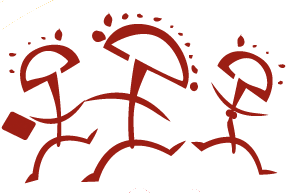 Comment avez-vous eu connaissance du dispositif « Un toit à partager » : Famille…… Ami…… Relation……. Presse écrite ……. Télévision…….. Internet ……..  Forum……. Université ou école ……. Association ……… Autre ……………………………………………………………………………………………………………………….DOSSIER INSCRIPTION JEUNE M.  Mme  Mlle (civilité)Nom : …………………………………………………………………………………. Prénom : …………..…………………………………Nationalité : …………………………………………………………………………………………………………………………………………Adresse : ………………………………………………………………………………………………………………………………………………Code Postal : …………………………… Commune : ………………………………………………………………………………………Pays : ……………………………………………………………………………………………………………………………………………………Décalage horaire par rapport à la France : …………………………………………………………………………………………..Tél. fixe : ………………………………………………………….  Tél. portable : ………………………………………………………….Adresse  mail : ……………………………………………………………………………………………………………………………………..Skype ou Face Time : ……………………………………………………………………………………………………………………………Langue(s) parlée(s) : …………………………………………………………………………………………………………………………….Actuellement vous êtes hébergé ? : Oui…… Non……  si oui chez……………………………………………………………...................................................................................................................................................................Territoire souhaité pour un logement intergénérationnel :  Métropole lilloise   Sambre Avesnois   Arras   Lens-Liévin   Valenciennes   Dunkerque  Boulogne sur Mer   Béthune   Autres (préciser)…………………….Quelle est votre  compagnie d’assurance ? : ……..…………………………………………………………………………………VOTRE FAMILLENom et prénom du père : …………………………………………………………………………………………………………………...Nom et prénom de la mère : ……………………………………………………………………………………………………………….Nombre de frères et sœurs : ………………………………………………………………………………………………………………..Adresse des parents : …………………………………………………………………………………………………………………………..Téléphone du domicile : ………………………………………………………………………………………………………………………Profession du père (facultatif) : ……………………………………………………………………………………………………………Téléphone professionnel du père : ……………………………………………………………………..................................Profession de la mère (facultatif) : ……………………………………………………………………………………………………….Téléphone professionnel de la mère : ………………………………………………………………………………………………….VOTRE SITUATION Date et lieu de naissance : …………………………………………………………………… Age à ce jour : ………………………Pour les jeunes étrangers : Votre n° de visa : …………………………………………………………………………….Votre n° de récépissé : …………………………………………………………………….Date de validité : ……………………………………………………………………………..Situation :  Célibataire  Marié(e)  Veuf(ve)  Séparé(e)  Divorcé(e)Avez-vous votre permis de conduire ? : Oui ….. Non…..  en cours ……Si oui, avez-vous un véhicule ? : Oui …… Non ……Avez-vous une reconnaissance de handicap ? : Oui ….. Non  …… Si oui est-il nécessaire que le logement soit adapté ? : Oui….. Non…… Y-a-t-il d’autres commentaires importants sur votre santé dont vous souhaitez nous  faire part ? : .……………………………………………………………………………………………………………………………………………………………Etes vous fumeur(euse) ? : Oui …….. Non ………Avez-vous un ou des animaux ? : Oui .….. Non …… si oui lequel ou lesquels ? …………………………………….		VOS PROJETS NOUS INTERESSENT Vous êtes étudiant(e) ? : Oui…… Non …….Si oui Etes- vous inscrit dans un établissement : Oui …… Non……         En pré-inscription : Oui ……. Non …….A partir de quelle date ? : …………………………………………………………………………………………………………………Date de fin prévue : …………………………………………………………………………………………………………………………..Quel diplôme préparez-vous ? : ………………………………………………………………………………………………………..Dans quel établissement ? : ……………………………………………………………………………………………………………… Coordonnées de l’établissement (Nom et adresse) : ……………………………………………………………………………………………………………………………………………………………………………………………………………………………………..Cette formation nécessite-t-elle de vous déplacer pour des stages en dehors de l’établissement scolaire ? : Oui …... Non ……  si oui à quelle période ? : …………………………………………………………………………………………………………………..Bénéficiez-vous de revenus ou aides financières ? : Oui …… Non …...
Lesquels ? : ……………………………………………………………………………………………………………………………………….Vous êtes auto-entrepreneur(euse) ? : Oui …… Non …… Si oui quelle est votre activité ? : ………………………………………………………………………………………………………Vous êtes salariés ? : Oui…… Non ……Si oui, quel est votre statut ? :   Intérim    CDD   CDI   sans emploi actuellement Quelle est votre activité ? : ……………………………………………………………………………………………………………….Date(s) du(es) contrat(s) : …………………………………………………………………………………………………………………Vous êtes stagiaire ? : Oui …… Non …….Si oui de la formation professionnelle : Oui …….. Non …….. En apprentissage  ou en alternance : Oui …… Non….. En quelle matière  et dans quelle institution d’application ? : …………………………………………………………..Dates du stage : ………………………………………………………………………………………………………………………….......Vous êtes bénéficiaire d’un Service Civique ? : Oui ……  Non ……Si oui dans quelle structure ? : ………………………………………………………………………………………………………….Coordonnées de la structure : …………………………………………………………………………………………………………..Quelle est votre activité ? : ……………………………………………………………………………………………………………….Dates de contrat : du ………………………….. au ……………………………..Avez-vous votre BAFA ? : Oui ….. Non……Votre AFPS ou PSC1 (formation d’aide aux premiers secours) ? : Oui ……. Non …….Vous avez d’autres activités  ou centres d’intérêts ? : Oui …… Non ……Si oui dans quel(s) domaine(s) :Culturels : ………………………..……  Sportifs : ……………………..………. Humanitaires :………………………………….Autres : ……………………………………………………………………………………………………………………………………………..Etes-vous membre d’une association ? : Oui…… Non …… Si oui quelle association ? : ……………………………………………………………………………………………………………….Dans quel domaine ? : ……………………………………………………………………………………………………………………….VOTRE DEMANDE D’HEBERGEMENT A partir de : ……………………………………………………… jusqu’au : …………………………………………………………………Avez-vous rempli d’autres demandes d’hébergement auprès d’autres structures ? : Oui …… Non …….Si  oui laquelle ? :  Résidences universitaires    bailleurs privés  colocation  familiale  bailleurs sociauxAutre : ………………………………………………………………………………………………………………………………………………….Pourquoi privilégiez-vous le logement intergénérationnel ? : Pour avoir une présence   pour échanger  pour l’aide et les petits services rendus   pour une sécurité   pour le coût financier Autre : ………………………………………………………………………………………………………………………………………………….Qu’attendez-vous de cet hébergement ? :Vous souhaitez être hébergé(e) chez ? :  une dame   un monsieur    indifférentVotre présence : Nombre de jours  semaine : ………… le WE : Oui …… Non …….Vacances scolaires :  été  automne   fin d’année  février  printemps  Vous souhaitez partager vos repas : matin   midi   soir  Tous les jours ? : Oui ……. Non …… ou  alors parfois ? : Oui ….. Non …….Sortir avec votre hébergeur ? : Oui ……. Non …… Exceptionnellement…..Acceptez-vous la présence d’animaux domestiques ? : Oui….. Non ……Avez-vous un animal domestique que vous souhaitez  prendre avec vous ? : Oui ….. Non ……Si oui lequel ? : …………………………………………………………………………………………………………………………………….Quelles sont vos contraintes d’horaires ?  (entrées, sorties,  en journée et le soir, présence pendant les vacances et les week-ends)……………………………………………………………………………………………………………………………………………………………..………………………………………………………………………………………………………………………………………………………………………………………………………………………………………………………………………………………………………………………….Accepteriez-vous : D’accompagner le(la) sénior pour un rendez-vous médical ? : Oui ….. Non…… Exceptionnellement …..De faire des courses de dépannage ? : Oui….. Non…… Occasionnellement ……. D’échanger sur la cuisine : Oui ……. Non…… Occasionnellement………………D’aider ou d’initier  votre hôte(esse) à l’informatique ? : Oui …… Non …… Occasionnellement ………De former et/ou  de vous former  à une autre langue ? : Oui ….. Non …….De participer à la vie de la maison :  courrier  poubelles  soins aux animaux   fermer les volets   s’occuper de l’animal de compagnie   regarder la télévision ensemble  jouer à des jeux de société  lecture  jardinerSouhaitez-vous utiliser : la cuisine   la machine à laver le linge   le lave vaisselle   les ustensiles de cuisines  la salle à manger et le salon   l’ordinateur   la connexion WIFI  la télévision   la radio   la HIFI   l’aspirateur   le fer à repasser  L’accès internet, la WIFI sont indispensables pour vous ? : Oui…… Non ……Avez-vous l’intention de recevoir un ou des proches ? : Oui……… Non……… Exceptionnellement ………Autres commentaires ou autres demande(s) : ……………………………………………………………………………………………………………………………………………………………..……………………………………………………………………………………………………………………………………………………………L’INTERGENERATION :Vous :Votre disponibilité dans quel domaine ?  : …………………………………………………………………………………………………………………………………………………………….…………………………………………………………………………………………………………………………………………………………….Votre présence, pour quoi faire ?  :…………………………………………………………………………………………………………………………………………………………….…………………………………………………………………………………………………………………………………………………………….Votre hôte ELLE ou LUI  : Que peut vous apporter le ou la sénior qui vous héberge ? :…………………………………………………………………………………………………………………………………………………………..NOUSAccepteriez-vous de participer aux animations que nous proposons ? :Les ateliers : Oui …… Non  ……. Exceptionnellement ……. Les forums : Oui …... Non …... Exceptionnellement ……. « l’Auberge espagnole » 6 : Oui …… Non …... Exceptionnellement ……Témoigneriez-vous de votre expérience auprès de médias spécialisés ou pour des publications dans des journaux locaux ? : Oui …… Non ….. Exceptionnellement ….. Nous prenons régulièrement de vos nouvelles durant la période du binôme constitué  soit par téléphone, soit lors de visites. Nous sommes référent lors de questionnements concernant le binôme, nous intervenons suivant la situation et à la demande.Fait à …………………………………… Le……………/………………/ ………………  Pour être pris en compte, ce dossier doit nous parvenir accompagné d’une participation de 20 euros correspondant au coût du traitement de votre demande.Paiement par chèque adressé à : Générations et Cultures  61, rue de la Justice 59000 LILLE Ou par virement : Nom du titulaire du compte : Générations et Cultures   -  Banque ou centre : Crédit Coopératif   -  Domiciliation : Lille Centre   -  Code banque  42559  -  Code guichet  00061 -  Numéro de compte  21022920902 -  Clé R.I.B.  61  N° de compte bancaire international (IBAN) : FR76  4255  9000  6121  0229  2090 261NOM & PRENOM DES PERSONNES A CONTACTERLien avec vousADRESSE POSTALEMAILTEL FIXE ET PORTABLEMail : Mail : Mail : 